Western Australia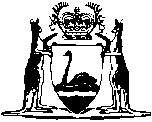 Special Investigation (Coal Contract) Act 1994Compare between:[07 Sep 2007, 01-a0-04] and [04 Dec 2014, 01-b0-02]Western AustraliaSpecial Investigation (Coal Contract) Act 1994An Act to provide for the appointment of a special investigator to make inquiry as to, and report upon, certain matters, and for related purposes.1.	Short title		This Act may be cited as the Special Investigation (Coal Contract) Act 1994 1.2.	Commencement		This Act comes into operation on the day on which it receives the Royal Assent 1.3.	Terms used in this Act		In this Act, unless the contrary intention appears —	coal contract means the transaction referred to in paragraph 20.7.9 of the report of the Royal Commission;	DPP means the Director of Public Prosecutions under the Director of Public Prosecutions Act 1991;	record of the Royal Commission has the meaning given to that term by section 4(1) of the Royal Commission (Custody of Records) Act 1992;	Royal Commission has the meaning given to that term by section 4(1) of the Royal Commission (Custody of Records) Act 1992;	special investigator means the person for the time being appointed under section 4(1) as special investigator.4.	Inquiry	(1)	The Governor may appoint a person as special investigator to make inquiry as to, and report to the Governor upon, any matter relating to the coal contract that is within the scope of the terms of reference of the inquiry as specified by the Governor.	(2)	For the purposes of the inquiry and report, the special investigator has the powers of a Royal Commission and the chairman of a Royal Commission, whether under the Royal Commissions Act 1968 or otherwise, and the provisions of that Act have effect as if they were enacted in this Act with such modifications as are required and in terms made applicable to the inquiry and report by the special investigator.5.	Access to certain records	(1)	Any record of the Royal Commission that is in the custody of the DPP is to be made available to the special investigator notwithstanding anything in the Royal Commission (Custody of Records) Act 1992.	(2)	When no longer required for the purposes of the inquiry, a record made available under subsection (1) is to be returned to the custody of the DPP.6.	Access to certain other documents and information		Nothing in section 72 2 of the State Energy Commission Act 1979 3 precludes a person from producing any document or divulging any information to the special investigator.7.	Records of inquiry	(1)	Unless otherwise provided by section 5(2), the Royal Commission (Custody of Records) Act 1992 applies, so far as the subject matter permits, to the manner in which records and materials held by the special investigator are to be dealt with when the inquiry and report have been completed.	(2)	For the purpose of the application of the Royal Commission (Custody of Records) Act 1992 under subsection (1) —	(a)	a reference in that Act to the Royal Commission or to any member of it includes a reference to the special investigator;	(b)	a reference in that Act to the terms of reference of the Royal Commission includes a reference to the terms of reference of the inquiry referred to in this Act;	(c)	a reference in that Act to a prescribed exhibit means an exhibit that the special investigator directs is to be a prescribed exhibit for that purpose.Notes1	This is a  of the Special Investigation (Coal Contract) Act 1994.  The following table contains information about that Act and any reprint. Compilation table2	Repealed by the Energy Corporations (Transitional and Consequential Provisions) Act 1994.3	Now known as the Energy Operators (Powers) Act 1979.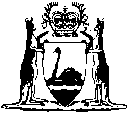 Short titleNumber and yearAssentCommencementSpecial Investigation (Coal Contract) Act 199418 of 199422 Apr 199422 Apr 1994 (see s. 2)Reprint 1: The Special Investigation (Coal Contract) Act 1994 as at 7 Sep 2007Reprint 1: The Special Investigation (Coal Contract) Act 1994 as at 7 Sep 2007Reprint 1: The Special Investigation (Coal Contract) Act 1994 as at 7 Sep 2007Reprint 1: The Special Investigation (Coal Contract) Act 1994 as at 7 Sep 2007